FOLLETO MISA  CON NIÑOS3 de diciembre 2023, 1º ADVIENTO-BEvangelio de Marcos 13, 33-37: “estad atentos, viene el Señor”.	    Mensaje: Estate atento, viene el que te orienta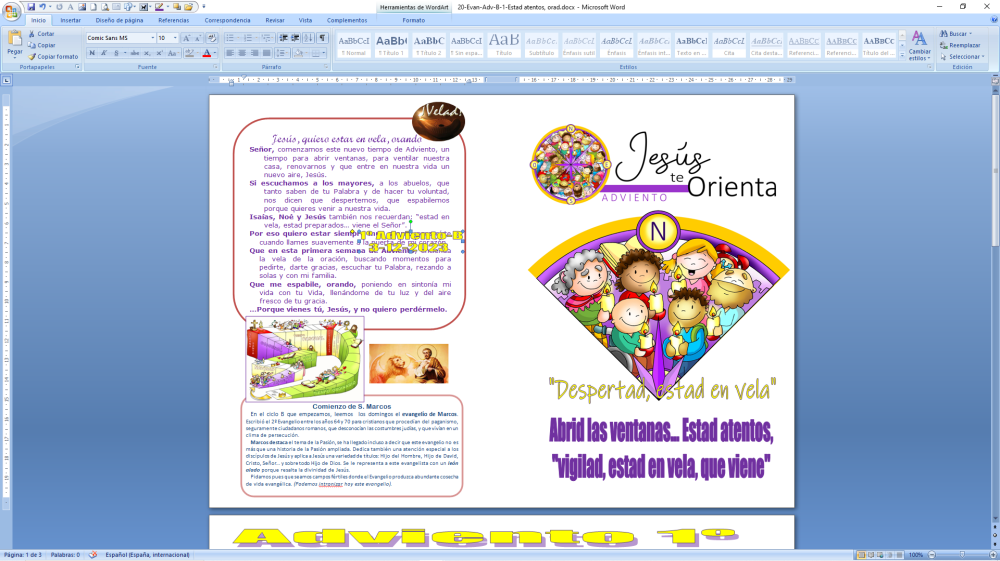 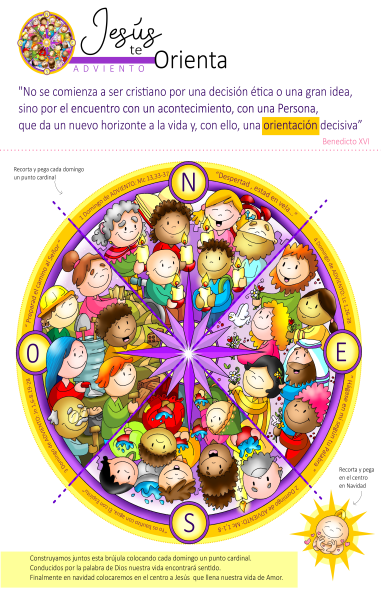 1. MONICIÓN DE ENTRADA  Hermanos y hermanas:Hoy empezamos a celebrar con toda la Iglesia el tiempo del Adviento, un tiempo de renovación, de espera y preparación a la venida de Jesús en Navidad. A lo largo de estos cuatro domingos vamos a estar vigilantes, atentos, con los ojos bien abiertos para que no se nos pase inadvertido, sin celebrar la “verdadera” Navidad, sin encontrarnos con Jesús que viene a nosotros. La oración en esta semana nos indicará al que es el Norte de nuestras vidas, a Jesús, si estamos en actitud vigilante. Vendrá el Señor, el Mesías, el Salvador. Preparémonos para acogerle.SALUDO DEL SACERDOTE: La gracia, la paz y el amor de nuestro Señor Jesucristo, a quien esperamos, esté con vosotros... (Colocamos en un lugar visible el cartel de Fano titulado “Adviento, Jesús te orienta”. Esta primera semana ponemos en la brújula el primer punto cardinal, el norte).2. LA CORONA DE ADVIENTO: Vela 1 Monitor: Comenzamos el tiempo de Adviento. Vamos a prepararnos para la Navidad recorriendo un camino de cuatro etapas o semanas. Cada domingo vamos a encender un cirio de la corona de adviento. Hoy las lecturas nos invitan a encender la primera vela, la de la vigilancia, orando. (Se enciende el cirio 1 mientras se  dice esta oración).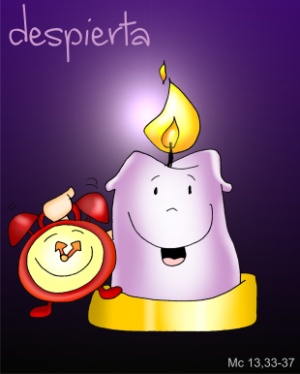 Sacerdote: Padre, gracias porque realizas el sueño más deseado por los humanos: vas  a enviarnos al mundo el mejor regalo, tu Hijo Jesús para salvarnos. Concédenos preparar, con la oración y las obras de amor, la celebración del Nacimiento de Jesús. Al encender, Señor, esta luz queremos levantarnos para esperarte preparados. Queremos estar despiertos y vigilantes, porque Tú nos traes la luz más clara, la paz más profunda y la alegría más verdadera. ¡Ven, Señor Jesús!Todos: ¡Ven, Señor Jesús!3. SÚPLICAS DE PERDÓN Sacerdote: Reconocemos humildemente nuestros pecados.  - Catequista: Tú que un día viniste a nosotros y naciste de María en Belén. Señor, ten piedad.- Niño/a: Tú que nos has prometido que vendrás al final de los tiempos a buscarnos para llevarnos a vivir contigo. Cristo, ten piedad.- Padres: Tú que cada día te acercas a nosotros en cada persona que pasa a nuestro lado. Señor, ten piedad.Sacerdote: Que Dios, nuestro Padre tenga misericordia de nosotros perdone nuestras faltas de amor al prójimo y nos lleve a la vida eterna. 4. LECTURAS: INTRODUCCIÓN AL EVANGELIO DE MARCOS: (Antes de las lecturas podemos hacer la procesión solemne con el Leccionario hasta el ambón).Monitor: Hoy comenzamos el Ciclo B. Durante todo un año el evangelio dominical lo tomaremos del libro de S. Marcos, que era primo de Bernabé y trabajó con Pablo y Pedro. Escribió el 2º evangelio para cristianos que procedían del paganismo, seguramente ciudadanos romanos, que desconocían las costumbres judías y vivían en un clima de persecución. Su evangelio, que es el más corto, fue el primero en escribirse (entre los años 64 y 70).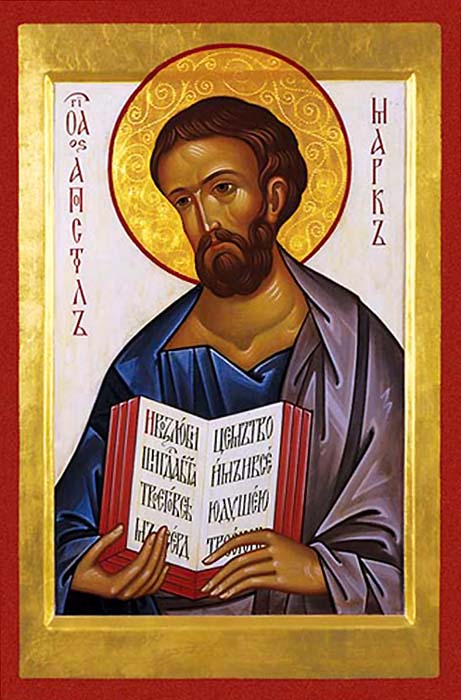 Al evangelio de Marcos se le representa con un león alado porque comienza narrando a Juan Bautista en el desierto, su voz es como la de un león rugiente. Marcos destaca el tema de la Pasión, los discípulos y aplica a Jesús una variedad de títulos.: Hijo del Hombre, Hijo de David, Cristo, Señor… y sobre todo Hijo de Dios (resalta la divinidad de Jesús). Sacerdote: Te pedimos, oh Padre bueno, que dispongas nuestro corazón a la escucha de tu Palabra. Ayúdanos a recibirla y a guardarla en el corazón. Ayúdanos a cultivarla y a hacerla germinar. Haznos terreno fértil y rico en buenas obras. LECTURASISAÍAS 63, 16c-17. 19c; 64, 2b-7: ¡Ojalá rasgases el cielo y descendieses!	Tú, Señor, eres nuestro padre, tu nombre desde siempre es «nuestro Libertador». ¿Por qué nos extravías, Señor, de tus caminos, y endureces nuestro corazón para que no te tema? Vuélvete, por amor a tus siervos y a las tribus de tu heredad. ¡Ojalá rasgases el cielo y descendieses! En tu presencia se estremecerían las montañas. «Descendiste, y las montañas se estremecieron». Jamás se oyó ni se escuchó, ni ojo vio un Dios, fuera de ti, que hiciera tanto por quien espera en él. Sales al encuentro de quien practica con alegría la justicia y, andando en tus caminos, se acuerda de ti. He aquí que tú estabas airado y nosotros hemos pecado. Pero en los caminos de antiguo seremos salvados. Todos éramos impuros, nuestra justicia era un vestido manchado; todos nos marchitábamos como hojas, nuestras culpas nos arrebataban como el viento. Nadie invocaba tu nombre, nadie salía del letargo para adherirse a ti; pues nos ocultabas tu rostro y nos entregabas al poder de nuestra culpa. Y, sin embargo, Señor, tú eres nuestro padre, nosotros la arcilla y tú nuestro alfarero: todos somos obra de tu mano. Palabra de Dios.SALMO 79: R/ 		Oh, Dios, restáuranos, que brille tu rostro y nos salve.1 CORINTIOS 1,3-9: Aguardamos la manifestación de nuestro Señor Jesucristo.San marcos 13, 33-37: Velad, pues no sabéis cuándo vendrá el Señor de la casa.Narrador: En aquel tiempo, dijo Jesús a sus discípulos:Jesús: - «Estad atentos, vigilad: pues no sabéis cuándo es el momento. Es igual que un hombre que se fue de viaje, y dejó su casa y dio a cada uno de sus criados su tarea, encargando al portero que velara. Velad entonces, pues no sabéis cuándo vendrá el señor de la casa, si al atardecer, o a medianoche, o al canto del gallo, o al amanecer: no sea que venga inesperadamente y os encuentre dormidos. Lo que os digo a vosotros, lo digo a todos: ¡Velad!». Palabra del Señor.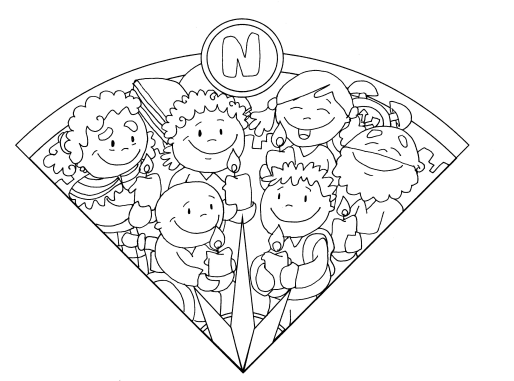 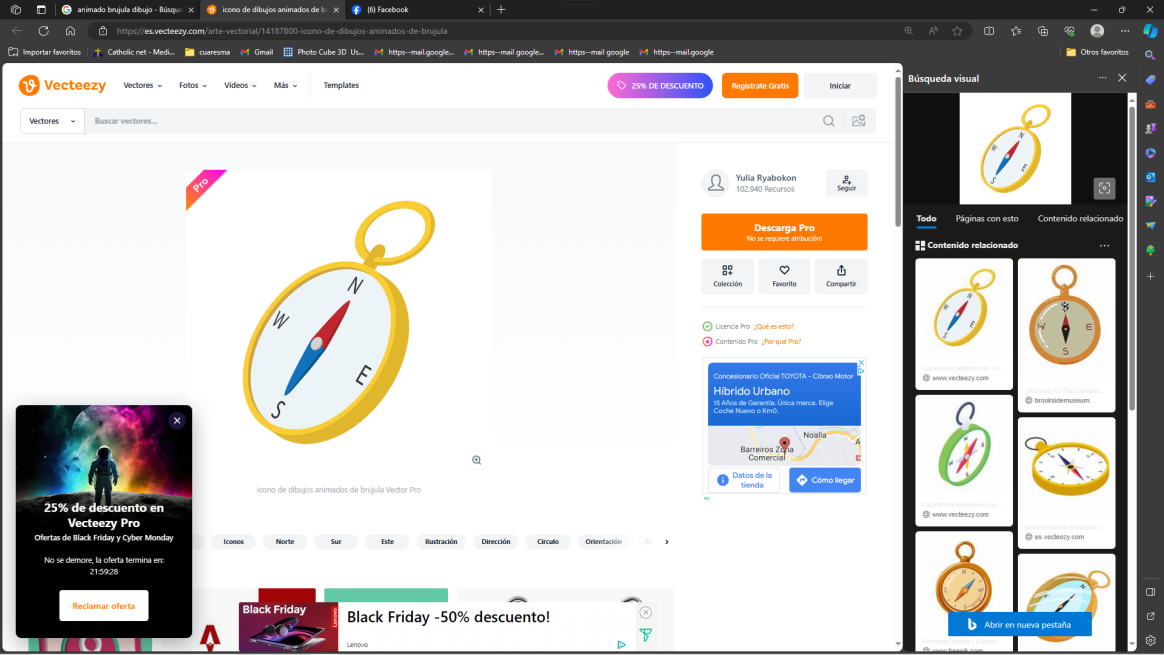 5.- ORACIÓN DE LOS FIELES Sacerdote: Al comenzar este tiempo de adviento, nos unimos en oración ante Ti, Señor, diciendo:  -Ven, que te esperamos, Señor.Queremos ser tus seguidores, los vigías que avisen de tu llegada a la humanidad. Oremos.Queremos ser personas de esperanza porque confiamos en ti. Oremos.Queremos en este adviento renovar nuestra vida, acoger tu Palabra. Oremos. Queremos estar en vela, atentos a tu venida, orando siempre. Oremos.Queremos descubrirte en el rostro del hermano, del que nos necesita. Oremos.Queremos recuperar la ilusión, el compromiso, la fe profunda. Oremos.Queremos abrirte las ventanas de nuestra vida, necesitamos tu aire nuevo. Oremos. Sacerdote: Señor, que este año nuevo religioso sea una oportunidad para redescubrirte más profundamente y seas el Dios de nuestra vida. Por Jesucristo, nuestro Señor.PROCESIÓN DE OFRENDASUNA LLAVE (dibujar una llave para cada niño con el mango en forma de corazón): 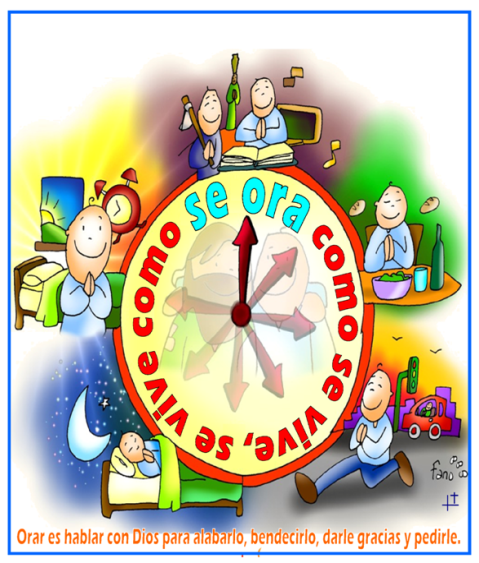 En navidad el Señor viene a nuestra casa, a nuestro corazón, por eso le regalamos la llave para que pueda entrar sin tener que llamar.-CARTEL DE ADVIENTO (cartel de adviento con una frase): Comenzamos el tiempo de adviento. En este cartel queremos ofrecerte una súplica: “Ven, Señor, Jesús”. Con él queremos expresar nuestro deseo de  que sigas viniendo a nuestra vida y nos encuentres bien preparados.DESPERTADOR: Al ofrecerte este despertador manifestamos nuestro compromiso de estar pendientes de tu llegada, pendientes sobre todo a través de la oración personal, familiar y comunitaria que todos mejoramos, en estas cuatro semanas de adviento, en cantidad y calidad. Hacemos un compromiso hoy de cuidar en adviento tres cosas: la oración, preparar la campaña de navidad de Cáritas (con un gesto de compartir) y prepararnos para la celebración penitencial navideña.PAN Y VINO: Te ofrecemos Señor, este pan y este vino que se convertirán en tu Cuerpo y tu Sangre y en ellos te quedas con nosotros para siempre. 